EYFS       Home Learning    w/c 22.06.20               The daily activities below are intended to provide you with ideas for working at home, there will also be reading activities available on ActiveLearn and Maths on MyMaths.  Prodigy and Times Tables Rockstars are also still available for year 2 and Numbots will be available for year 1. The following activities are based on this week’s theme.  Please feel free to access as many or as few of these as you can manage. 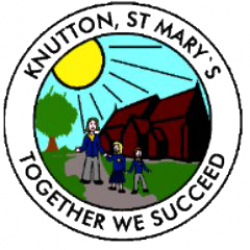 Theme: The RainforestTheme: The RainforestTheme: The Rainforest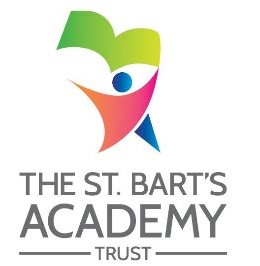 Reading ActivitiesReading ActivitiesReading ActivitiesPhonics ActivitiesPhonics ActivitiesPhonics ActivitiesMonWatch Go Jetters: Amazon Rainforest. Can your child tell you where the tree frog was found? What sound did it make? Which rainforest insect steals the picnic? What happens when the tree frogs aren’t there to eat the ants?Watch Go Jetters: Amazon Rainforest. Can your child tell you where the tree frog was found? What sound did it make? Which rainforest insect steals the picnic? What happens when the tree frogs aren’t there to eat the ants?MonAsk your child to find different things around the house/garden. Can they segment each word into sounds i.e. c-u-p (cup), b-e-d (bed) t-ea (tea), ch-air (chair)? If they are able, they could write these too.Ask your child to find different things around the house/garden. Can they segment each word into sounds i.e. c-u-p (cup), b-e-d (bed) t-ea (tea), ch-air (chair)? If they are able, they could write these too.TueHelp your child to look through cookery books for a recipe involving cocoa/chocolate. If you have the ingredients, make the sweet treat!Help your child to look through cookery books for a recipe involving cocoa/chocolate. If you have the ingredients, make the sweet treat!TueThink of words to describe the rainforest animals - each word should start with the same letter i.e. mad, munching monkey or large, loving lion.Think of words to describe the rainforest animals - each word should start with the same letter i.e. mad, munching monkey or large, loving lion.WedAsk your child to find or draw pictures from a familiar story book to make up their own story or to retell their favourite story.Ask your child to find or draw pictures from a familiar story book to make up their own story or to retell their favourite story.WedDaily Phonics - Practise the sounds your child is working on and blend words. This can be oral blending (e.g. spoken out loud a-n-t) or written.Daily Phonics - Practise the sounds your child is working on and blend words. This can be oral blending (e.g. spoken out loud a-n-t) or written.ThuEnjoy listening to online stories together including: Slowly, Slowly, Slowly Said the Sloth and The Tiger Who Came To Tea.Enjoy listening to online stories together including: Slowly, Slowly, Slowly Said the Sloth and The Tiger Who Came To Tea.ThuPlay ‘I Spy in the Rainforest’. ‘I spy, with my little eye, something beginning with t’. CHALLENGE: Change it to ‘I spy, with my little eye, my word includes the digraph ee’ - ‘Tree’.Play ‘I Spy in the Rainforest’. ‘I spy, with my little eye, something beginning with t’. CHALLENGE: Change it to ‘I spy, with my little eye, my word includes the digraph ee’ - ‘Tree’.FriAsk your child to read these tricky words: I, no, go, to, the, into, he, she, me, we, be. CHALLENGE: Ask your child to find these tricky words in the stories you are reading.Ask your child to read these tricky words: I, no, go, to, the, into, he, she, me, we, be. CHALLENGE: Ask your child to find these tricky words in the stories you are reading.FriPlay the Word Machine - Ask your child to read each word carefully. Match the correct word to the picture. If you get it right, you will hear a clap. Click ‘Next’ and have a go at another word.Play the Word Machine - Ask your child to read each word carefully. Match the correct word to the picture. If you get it right, you will hear a clap. Click ‘Next’ and have a go at another word.Writing ActivitiesWriting ActivitiesWriting ActivitiesMaths ActivitiesMaths ActivitiesMaths ActivitiesMonSay or write a list of all the animals you would find in the rainforest. CHALLENGE: Can your child think of an animal for each letter of the alphabet e.g. a=alligator, b=bird.Say or write a list of all the animals you would find in the rainforest. CHALLENGE: Can your child think of an animal for each letter of the alphabet e.g. a=alligator, b=bird.MonUse this tens frame to practise making different amounts. Or, your child can practice making amounts to 10 using different objects from the garden e.g. leaves.Use this tens frame to practise making different amounts. Or, your child can practice making amounts to 10 using different objects from the garden e.g. leaves.TueTalk about the rainforest with your child and ask: What can you see? What can you hear? Ask your child to draw a picture of the rainforest and write a sentence about what they can see or hearTalk about the rainforest with your child and ask: What can you see? What can you hear? Ask your child to draw a picture of the rainforest and write a sentence about what they can see or hearTuePractice writing the numerals to 10 and then up to 20 if your child is able. You could do this in chalk in the garden, using felt tips, crayons or anything that will engage your child.Practice writing the numerals to 10 and then up to 20 if your child is able. You could do this in chalk in the garden, using felt tips, crayons or anything that will engage your child.WedUse this animated letter formation tool to help your child practise letter formation. You can select those they find most challenging.Use this animated letter formation tool to help your child practise letter formation. You can select those they find most challenging.WedPlay this Ladybird Spots-Counting, Matching and Ordering Game. You can tailor the difficulty to your child’s level.Play this Ladybird Spots-Counting, Matching and Ordering Game. You can tailor the difficulty to your child’s level.ThuUsing the story The Tiger Who Came To Tea, draw a picture of the tiger and label the picture using words to describe him e.g. stripy fur, sharp teeth.Using the story The Tiger Who Came To Tea, draw a picture of the tiger and label the picture using words to describe him e.g. stripy fur, sharp teeth.ThuMake a garden trail using arrows made from sticks. Ask your child to follow the trail and identify the direction. This could be done on your walk.Make a garden trail using arrows made from sticks. Ask your child to follow the trail and identify the direction. This could be done on your walk.FriAsk your child to create a rainforest animal mask then talk about the sounds that different animals make. CHALLENGE: Can they write a sentence to describe the animal e.g. I like the monkey. He is cheeky. He jumps in the trees.Ask your child to create a rainforest animal mask then talk about the sounds that different animals make. CHALLENGE: Can they write a sentence to describe the animal e.g. I like the monkey. He is cheeky. He jumps in the trees.FriUse a teddy and count forwards and backwards making deliberate mistakes. Can your child spot the mistakes? Mistakes can include omitted numbers, repeated numbers or a number in the wrong place. CHALLENGE: Ask your child to spot the mistake when the numbers are written downUse a teddy and count forwards and backwards making deliberate mistakes. Can your child spot the mistakes? Mistakes can include omitted numbers, repeated numbers or a number in the wrong place. CHALLENGE: Ask your child to spot the mistake when the numbers are written downTopic activitiesThe project this week aims to provide opportunities for your child to learn more about the world’s rainforests. Learning may focus on the plants, animalsand insects that inhabit the rainforest, food that originates there and weather patterns. It could look at plants and animals that can be found in the garden too.Which Animals Live in the Rainforest?● Watch this video about animals in the rainforest. Can your child tell you about some of the animals that live in the rainforest? Can theyremember any facts? Can they describe the animals?● Ask your child to make their own explorers outfit (e.g. binoculars, sunhat, backpack) and head out to the garden or on your daily walk. What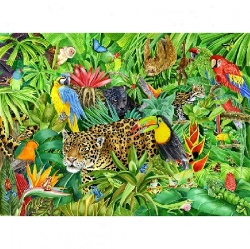 creatures can your child find? Are they similar to any you might see in the rainforest? Take photographs.Draw a Picture of a Rainforest Animal on the Computer● Ask your child to draw a picture of a rainforest animal. Can they use computing software to recreate their picture? Try Paint.Play the Animal Jungle Quiz● Listen to the clues. Can you match the clue to the correct animal?● Click here to create your own jungle. Drag the animals onto the picture. Where do you think the animals should go? Why? i.e. on the ground, in the trees…Make a Collage of a Rainforest Animal● Use collage to create your own rainforest animal using recycled materials from around the house. Share your finished creation to inspireothers on Twitter at #TheLearningProjects.STEM Learning Opportunities #sciencefromhomeRainforest Materials● A rainforest has lots of tall trees and grows in warm countries that have a lot of rain. People use the wood from the trees to make paper and furniture. They    also take lots of ingredients like sugar and oil to make food. Here you can find a list of food and ingredients that grow in rainforests.● What plants can we find in the garden? Can you name the different parts of a plant? Stem, leaves, branches, roots, flower? Try using some of the material    found in your garden to make something useful. For example, a nature paint brush.
#TheLearningProjects  in collaboration with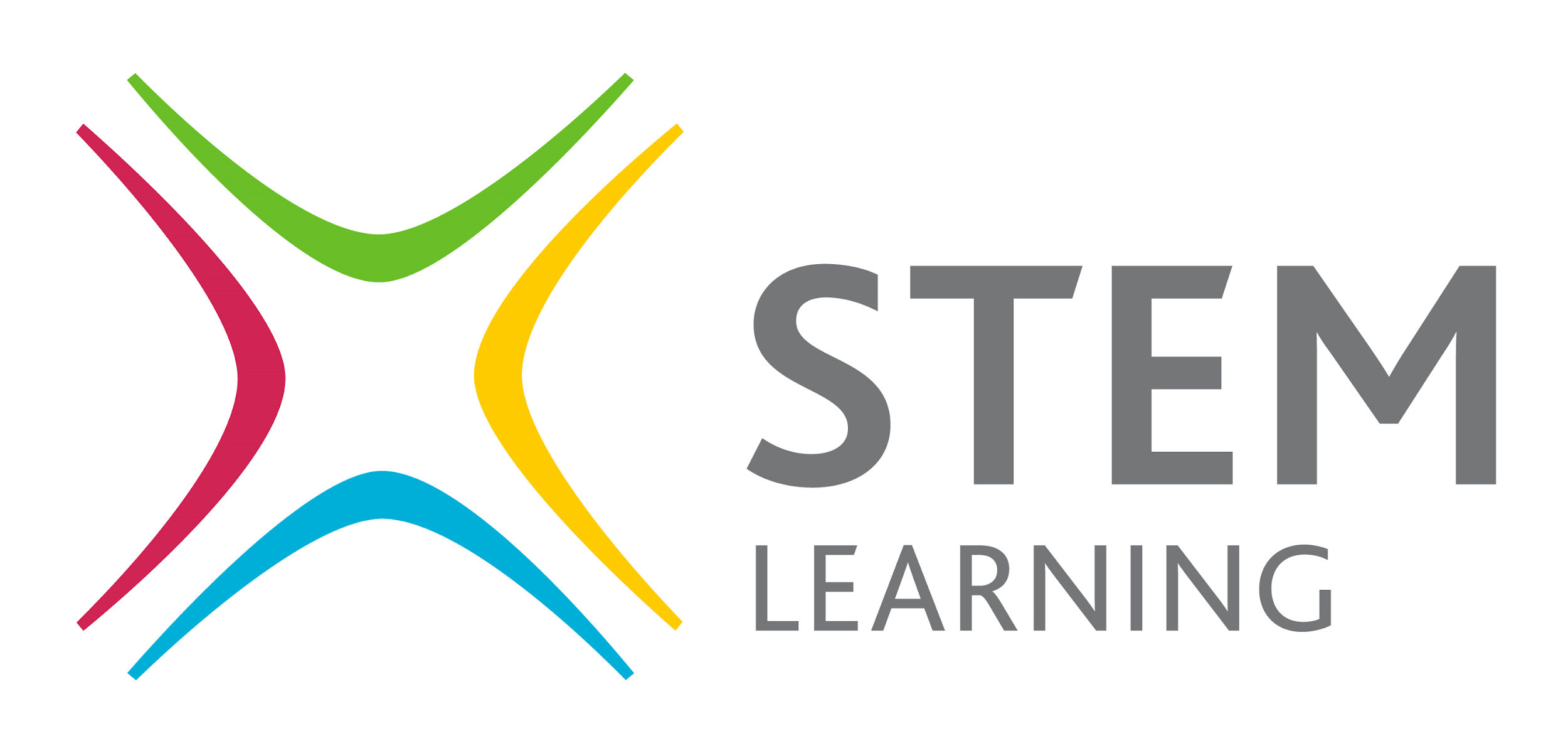 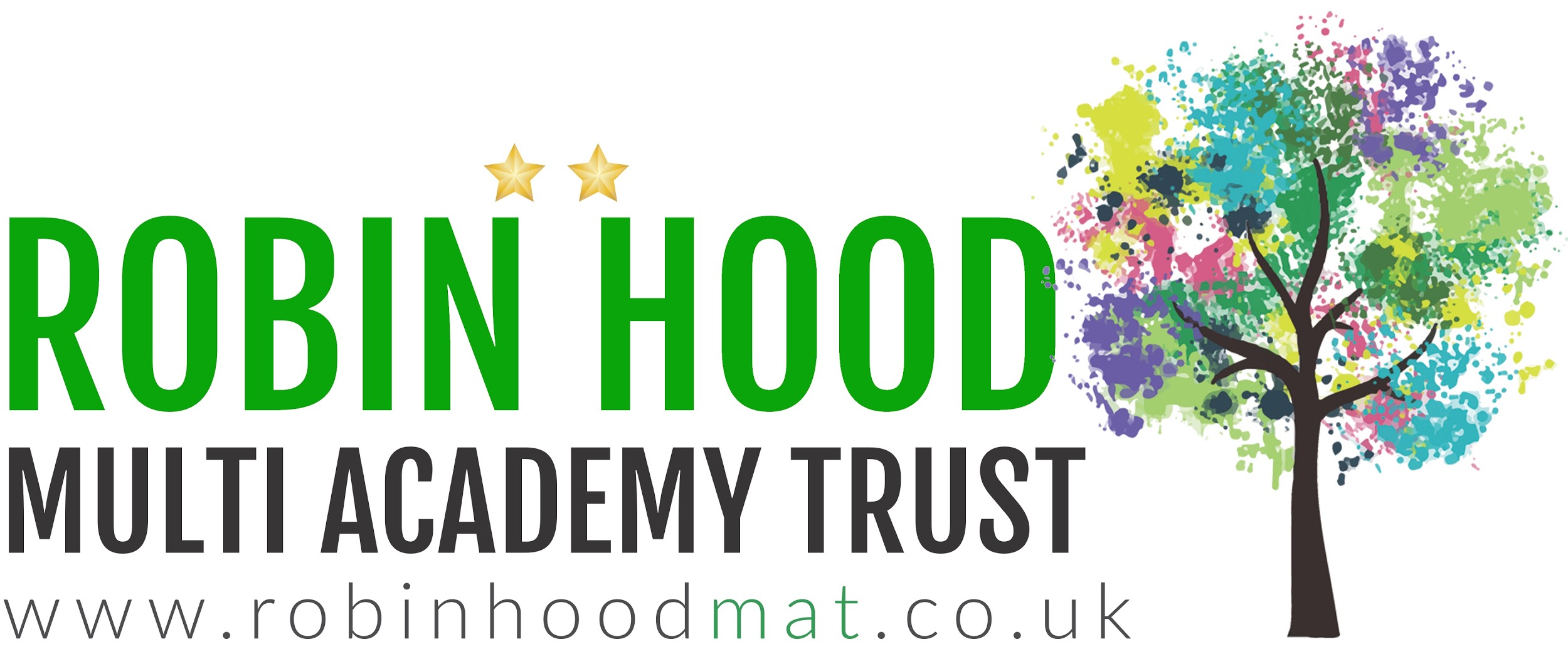 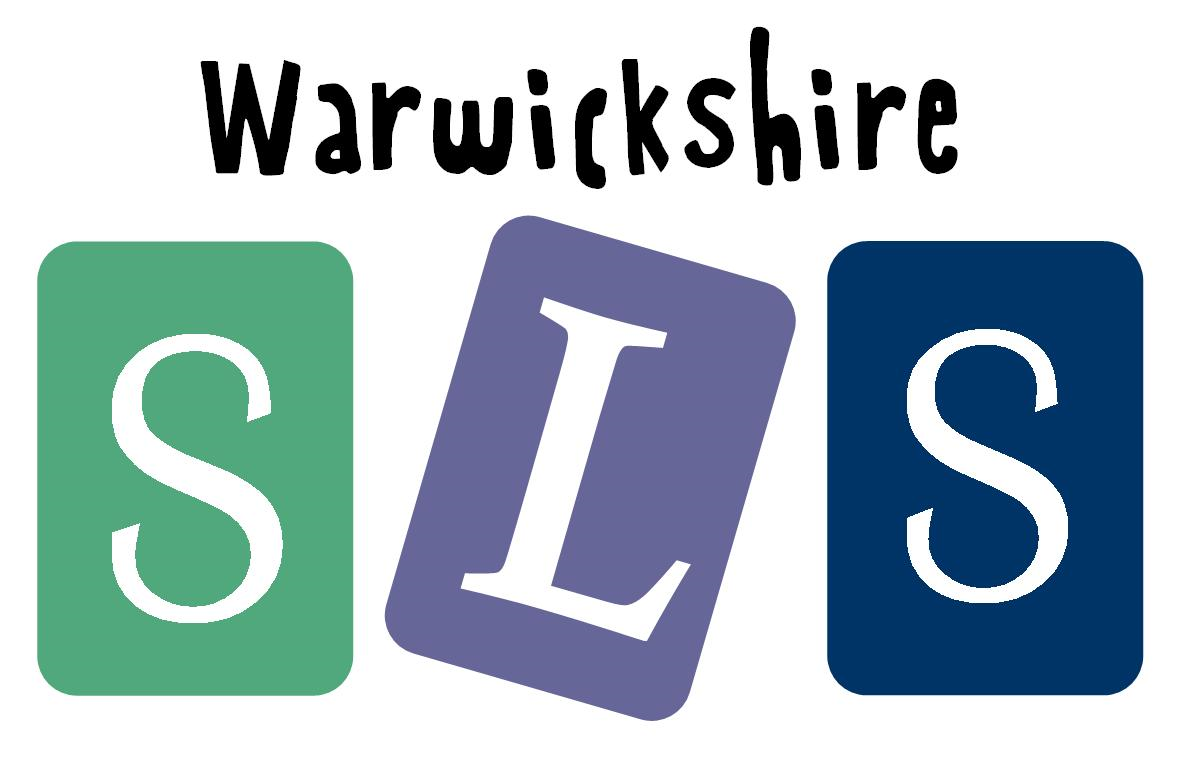 